Search covers and back layouts: https://www.discogs.com/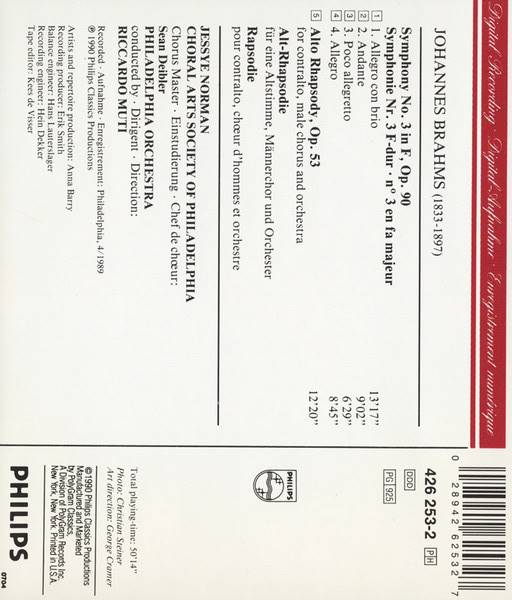 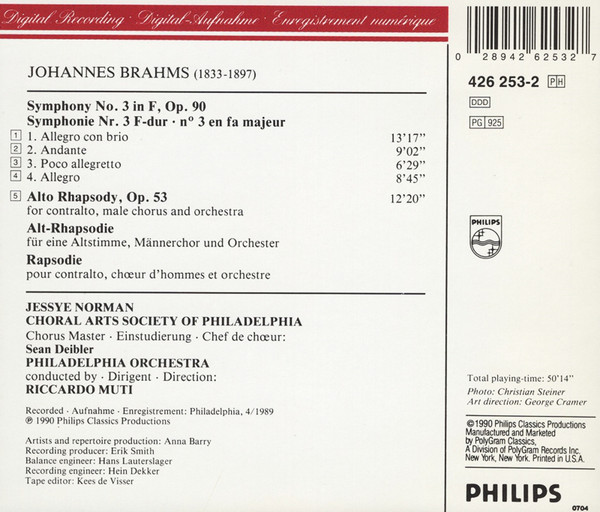 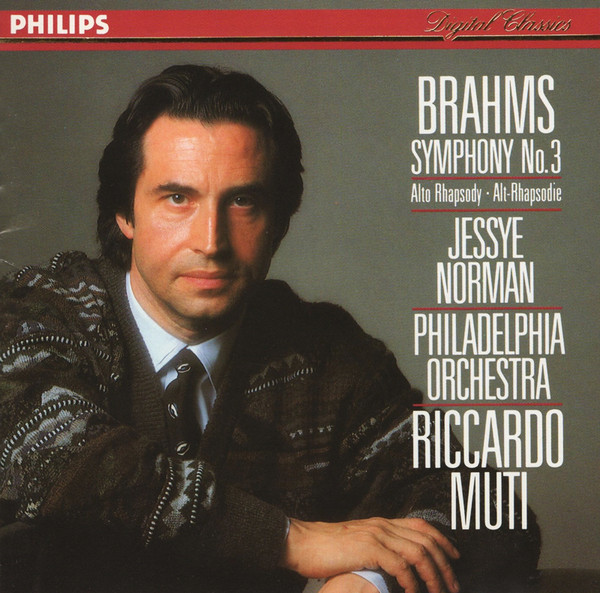 